This is a Word DocumentMichael Elliot KingJanuary 6, 2014Section HeadingThis is the default formatting for a Microsoft Word document paragraph.  It looks like any paper handed in for a high school assignment.  This is great for quick documents where formatting doesn’t matter, but lacks a finished look.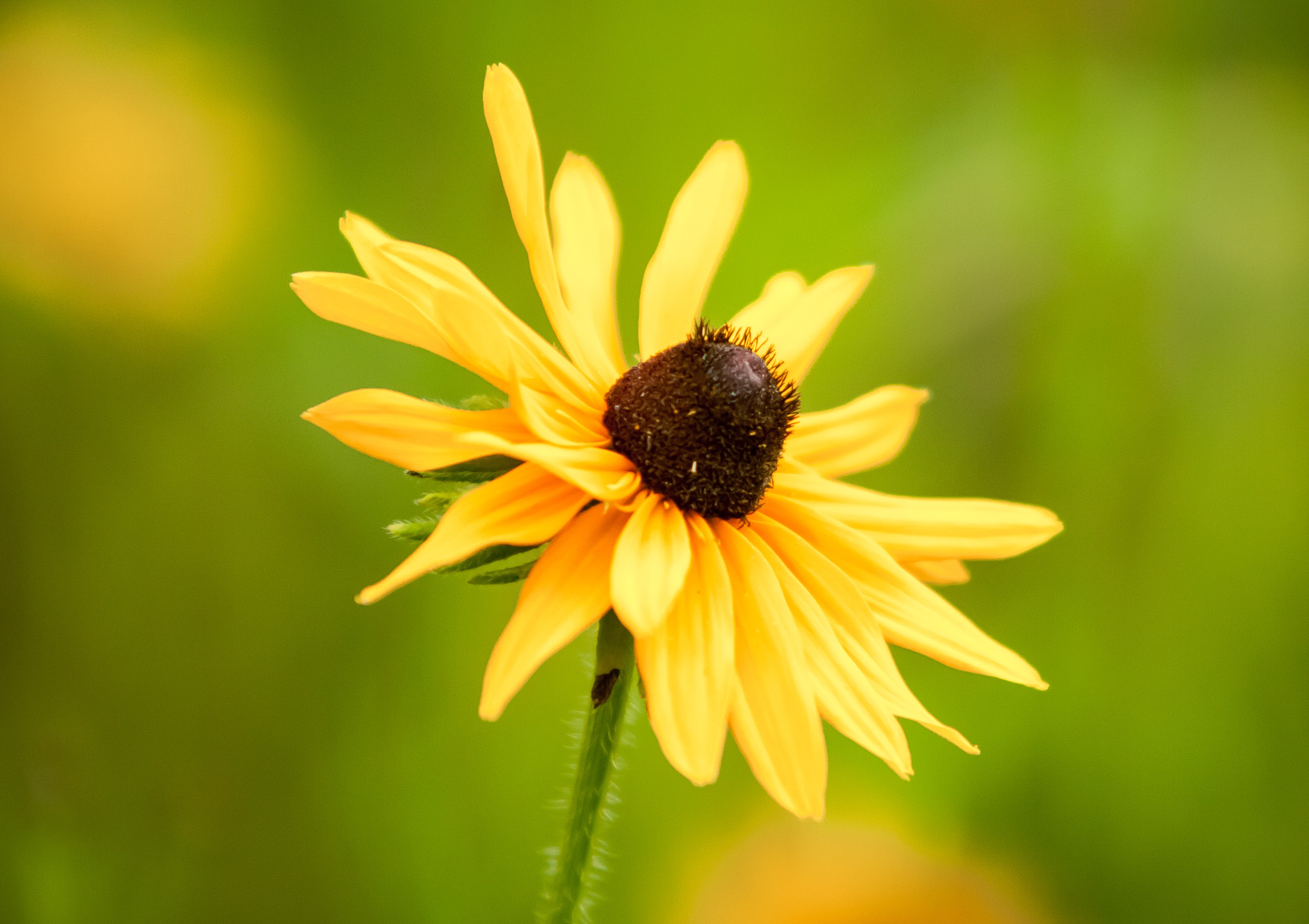 Figure  This is a flowerThis is an equation: